移动拒马参数及要求一、名称：移动拒马二、数量：六座三、具体参数：1.形状：三角形2.长度：4米3.下宽度：75厘米4.高度：1.2米5.材质：镀锌管Φ76*1.5*Φ60*1.5（单位：mm）6.颜色：表面全方位喷塑，颜色为黄色，喷塑厚度为0.15mm,外贴3m蓝色反光膜，每座底座安装4套万向刹车轮。（参照附图）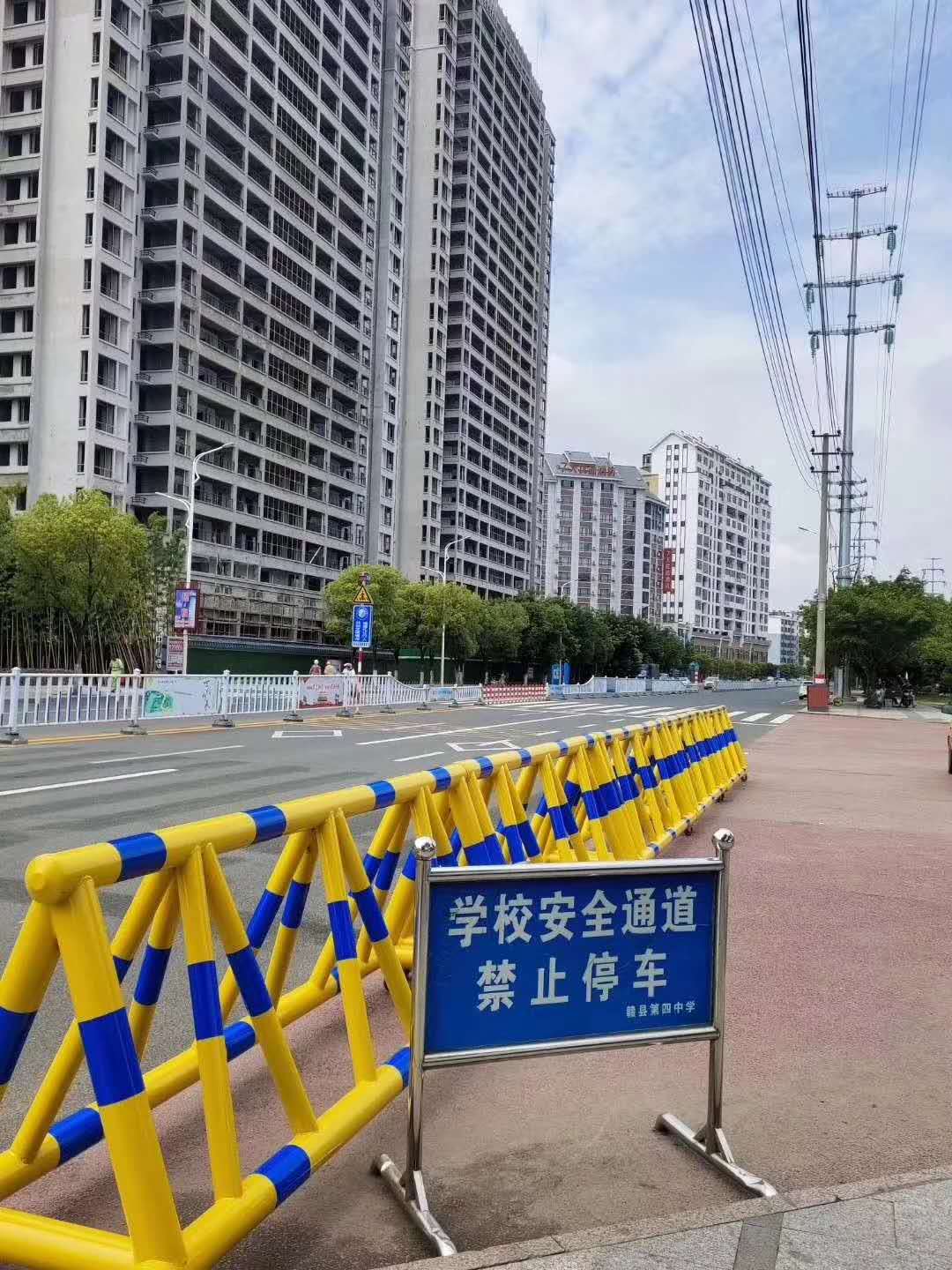 